36e Nationale ScheikundeolympiadeYARASluiskilPRACTICUMTOETSdinsdag 9 juni 2015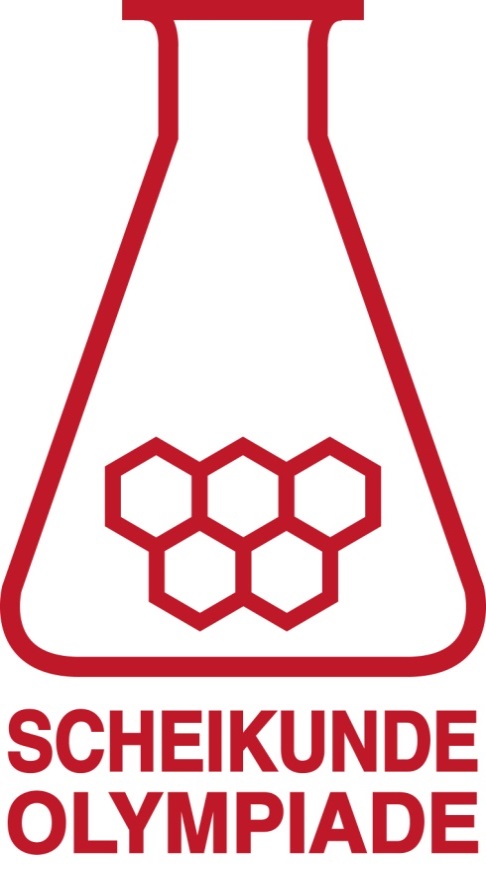 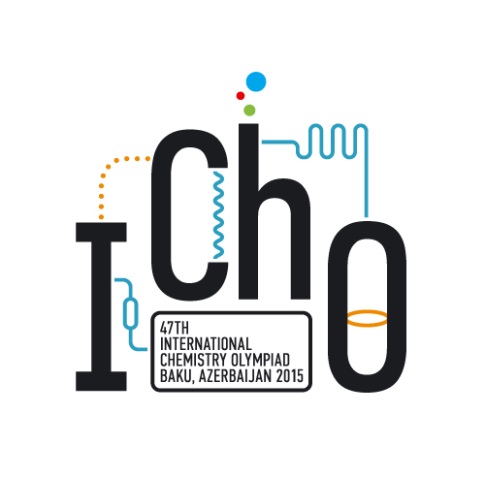 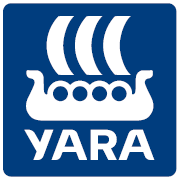 De experimenten voor deze toets zijn voorbereid door:Bart van den BrandeCindy Ducheine Dimitri OvermeireAn Stevens - BartJan van de WegeHet NSO comité:Johan BroensMartin GroeneveldPeter de GrootEmiel de KleijnDe NSO opgavengroepDe eindredactie was in handen van:Kees Beers Aanwijzingen/hulpmiddelenDeze practicumtoets bestaat uit twee geïntegreerde onderdelen:De bepaling van de hardheid van Zeeuws Vlaams leidingwater;Een kinetisch onderzoek naar de oxidatie van jodide door Fe3+.Na 4 uur eindigt de practicumtoets. Binnen deze tijd moeten:de bijgevoegde antwoordbladen zijn ingevuld;alle vragen zijn beantwoord.Na afloop van de hele practicumtoets, als je alles hebt ingeleverd, moet het glaswerk nog worden schoongemaakt en opgeruimd.De maximumscore voor de gehele practicumtoets bedraagt 80 punten.De score wordt bepaald door:praktische vaardigheid, netheid, veiligheid 		maximaal 20 puntenresultaten van de titraties en het kinetisch onderzoek
en beantwoorden van vragen 		maximaal 60 puntenBenodigde hulpmiddelen: (grafische) rekenmachine, lineaal/geodriehoek en Binas.Lees eerst de inleiding en alle opdrachten door en begin daarna pas met de uitvoering.Extra:Dit is een toets; het is niet toegestaan te overleggen met andere deelnemers.Wanneer je een vraag hebt, dan kun je deze stellen aan de begeleider.Mocht er iets niet in orde zijn met je glaswerk of apparatuur, meld dit dan bij de begeleider zodra je het ontdekt. Leen geen spullen van je buurman!Bepaling van de hardheid van Zeeuws Vlaams leidingwater	(40 punten)InleidingHard water is water met een grote minerale inhoud. Dit in tegenstelling tot zacht water. Hard water herbergt vooral een hoge concentratie aan calcium- en magnesiumionen, evenals andere ionen zoals bicarbonaat (waterstofcarbonaat, HCO3) en sulfaat.De aanwezigheid van calciumionen wordt veroorzaakt door kalksteen (CaCO3) en krijt (CaSO4). Magnesiumionen komen vaak via dolomiet (CaCO3.MgCO3) in het water terecht.Calciumcarbonaat is slecht oplosbaar, maar wanneer het water opgelost koolstofdioxide bevat, lost calciumcarbonaat op, onder vorming van bicarbonaat. Er stelt zich een evenwicht in:CaCO3(s)  +  CO2(aq)  +  H2O(l)        Ca2+(aq)  +  2 HCO3(aq)  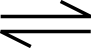 Hard water heeft bepaalde nadelen: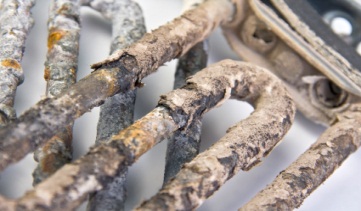 er ontstaat kalkaanslag op verwarmingsapparaten;vanwege het ontstaan van kalkzeep is er een hoger verbruik van wasmiddelen.Men onderscheidt een aantal soorten hardheid:de totale hardheid: het totaal van de calcium- en magnesiumionen in het water;de tijdelijke hardheid: de hoeveelheid calcium- en magnesiumionen die uit het water verdwijnt bij koken;de permanente hardheid: de hoeveelheid calcium- en magnesiumionen die overblijft na koken van het water;de totale calciumhardheid: het totaal van de calciumionen in het water;de tijdelijke calciumhardheid: de hoeveelheid calciumionen die uit het water verdwijnt bij koken;de permanente calciumhardheid: de hoeveelheid calciumionen die overblijft na koken van het water.De hardheid van water kan op een aantal manieren worden uitgedrukt:in Duitse hardheidsgraden (°D): water met een hardheid van 1,00 °D bevat een hoeveelheid Ca2+ en/of Mg2+equivalent aan 10,0 mg CaO per liter;in Franse hardheidsgraden (°F): water met een hardheid van 1,00 °F bevat een hoeveelheid Ca2+ en/of Mg2+equivalent aan 10,0 mg CaCO3 per liter.Principe van de bepalingEDTA is een tetracarbonzuur dat kan worden weergegeven met H4Y. Omdat EDTA stabiele complexen kan vormen met de meeste metaalionen, wordt het veel gebruikt in zogenoemde complexometrische titraties bij de bepaling van deze metaalionen. In zulke titraties wordt het EDTA gebruikt als een oplossing van het dinatriumzout van EDTA: Na2H2Y. Tijdens de titratie van Ca2+ met behulp van EDTA treedt de volgende reactie op:Ca2+  +  H2Y2  →  CaY2  +  2 H+Mg2+ reageert op dezelfde manier.Het eindpunt van de titratie kan worden vastgesteld met behulp van een metaalion-indicator. Dat is een organische kleurstof die van kleur verandert wanneer het met metaalionen een binding aangaat. Een goede indicator in een EDTA titratie moet minder sterk binden aan het metaalion dan EDTA. Bij de bepaling van de totale hardheid van leidingwater wordt eriochroomzwart T gebruikt. Dit is een driewaardig zuur dat kan worden voorgesteld met H3In. De eerste ionisatiestap is aflopend en de tweede en derde ionisatiestappen leiden tot een evenwicht:H3In  +  H2O  →  H2In  +  H3O+H2In  +  H2O        HIn2  +  H3O+ 	Kz2 = 5,0·107HIn2  +  H2O        In3  +  H3O+ 	Kz3 = 2,8·1012Ionen H2In geven aan een oplossing een rode kleur; ionen HIn2 geven aan een oplossing een blauwe kleur en ionen In3 geven aan een oplossing een oranje kleur. Wanneer Eriochroomzwart T aan het begin van de titratie wordt toegevoegd, bindt het zich aan de magnesiumionen onder vorming van ionen MgIn. Deze ionen geven aan een oplossing een rode kleur. Zolang nog vrije metaalionen in de oplossing aanwezig zijn, reageren die tijdens de titratie met het EDTA. Aan het eind van de titratie worden de metaalindicatorcomplexen omgezet, wat een kleurverandering van rood naar blauw teweegbrengt:MgIn  +  H2Y2  →  HIn2  +  MgY2  +  H+Om deze kleurverandering tot stand te brengen, moet de pH van de oplossing zodanig zijn dat het eriochroomzwart T hoofdzakelijk in de vorm van HIn2 voorkomt.Voor de bepaling van de calciumhardheid wordt de indicator calconcarbonzuur gebruikt. Deze indicator heeft een vergelijkbare werking als eriochroomzwart T. Voorafgaand aan de toevoeging van de indicator moeten bij pH > 12 de magnesiumionen worden neergeslagen als Mg(OH)2.Chemicaliën en reagentiaZeeuws Vlaams leidingwater (uit de kraan)Een gestandaardiseerde 0,0051 M EDTA oplossing (komplexon III)Een NH4+/NH3 bufferoplossing Natronloog 40%Eriochroomzwart T indicatorpoederCalconcarbonzuur indicatorpoederDemiwaterVeiligheidDraag een veiligheidsbril.Wanneer je huid in aanraking komt met één van de chemicaliën, spoel die dan onmiddellijk af.Voor de formuleringen van de H- en P-zinnen: zie het formulier op je tafel.EDTA is alleen giftig wanneer het in grote hoeveelheden wordt opgenomen.Ammonia is giftig bij inademen of inslikken; de oplossing en de damp kunnen irritatie aan de ogen veroorzaken en de oplossing kan op de huid brandwonden veroorzaken. Draag een bril en handschoenen; gebruik de zuurkast.
H-zinnen: H221 - H280 - H314 - H331 - H400
P-zinnen: P210 - P261 - P273 - P280 - P305+P351+P338 - P310Natronloog is sterk corrosief voor de huid en de ogen. Contact met de huid leidt tot weefselbeschadiging, roodheid, jeuk en ernstige brandwonden
H-zinnen: H314
P-zinnen: P280 - P305+P351+P338 - P310Calconcarbonzuur is giftig bij inname en kan huid- en oogirritaties veroorzaken
H-zinnen: H315 - H319 - H335
P-zinnen: P261 - P305+P351+P338Apparatuur en glaswerkBuret (20 mL)Pipet (5 mL en 25 mL)Maatcilinders (25 mL en 100 mL)Erlenmeyer (100 mL)Bekerglas (400 mL)HorlogeglasKookplaatMagnetisch roerstaafjeUitvoeringBreng 250 mL leidingwater aan de kook in een bekerglas van 400 mL en laat dit ongeveer 15 minuten doorkoken. Dek het bekerglas af met een horlogeglas. Als het water 15 minuten gekookt heeft, koel het dan af tot ongeveer kamertemperatuur in een ijsbad. Terwijl het water kookt, begin je met onderdeel 1.1.1.1	De bepaling van de totale hardheid van Zeeuws Vlaams leidingwaterMeet 25 mL leidingwater af en breng dit in een erlenmeyer van 100 mL.Vul met demiwater aan tot 50 mL.Voeg 5 mL bufferoplossing toe en een spatelpunt (circa 200 mg) eriochroomzwart T.Vul een buret met de 0,0051 M EDTA oplossing.Titreer tot een kleuromslag naar groen optreedt.Voer de titratie in duplo uit.1.2	De bepaling van de permanente hardheid van Zeeuws Vlaams leidingwaterMeet 25 mL van het gekookte en afgekoelde leidingwater af en breng dit in een erlenmeyer van 100 mL.Vul met demiwater aan tot 50 mL.Voeg 5 mL bufferoplossing toe en een spatelpunt (circa 200 mg) eriochroomzwart T.Vul een buret met de 0,0051 M EDTA oplossing.Titreer tot een kleuromslag naar groen optreedt.Voer de titratie in duplo uit.1.3	De bepaling van de totale calciumhardheid van Zeeuws Vlaams leidingwaterMeet 25 mL leidingwater af en breng dit in een erlenmeyer van 100 mL. Vul met demiwater aan tot 50 mL.Voeg 1 mL 40% natronloog toe.Voeg een spatelpunt calconcarbonzuur toe. Vul een buret met de 0,0051 M EDTA oplossing.Titreer tot een kleuromslag naar blauw optreedt.Voer de titratie in duplo uit.1.4	De bepaling van de permanente calciumhardheid van Zeeuws Vlaams leidingwaterMeet 25 mL van het gekookte en afgekoelde leidingwater af en breng dit in een erlenmeyer van 100 mL.Vul met demiwater aan tot 50 mL.Voeg 1 mL 40% natronloog toe.Voeg een spatelpunt calconcarbonzuur toe.Vul een buret met de 0,0051 M EDTA oplossing.Titreer tot een kleuromslag naar blauw optreedt.Voer de titratie in duplo uit.VragenNoteer alle buretstanden.	7Bereken:	10de totale hardheid van Zeeuws Vlaams leidingwater in °D de permanente hardheid van Zeeuws Vlaams leidingwater in °D de tijdelijke hardheid van Zeeuws Vlaams leidingwater in °D de totale calciumhardheid van Zeeuws Vlaams leidingwater in °D de permanente calciumhardheid van Zeeuws Vlaams leidingwater in °Dde tijdelijke calciumhardheid van Zeeuws Vlaams leidingwater in °DIn Nederland wordt de hardheid van leidingwater meestal in Duitse hardheidsgraden (°D) opgegeven. Duitse hardheidsgraden kunnen gemakkelijk worden omgerekend naar Franse hardheidsgraden (°F) door te vermenigvuldigen met een bepaalde factor. Hoe groot is die factor?	2Leg uit dat door koken de hardheid van water omlaag gaat.	2Het is van het grootste belang dat bij de bepaling van de hardheid (bepalingen 1.1 en 1.2) voldoende bufferoplossing wordt toegevoegd. Leg uit waarom.	2Bij de voorbereiding van het practicum is 10 L bufferoplossing gemaakt. Daarbij is 675 g NH4Cl gebruikt en 5,7 L 25 massa% ammonia met een dichtheid van 0,910·103 g L1.
Bereken de pH van deze oplossing.	3Laat met behulp van een berekening zien dat bij deze pH het eriochroomzwart T hoofdzakelijk in de vorm van HIn2 voorkomt.	3Leg uit waarom in de bepalingen 1.3 en 1.4 eerst het natronloog moet worden toegevoegd en daarna de indicator.	1De oxidatie van I door Fe3+ - een kinetisch onderzoek, gebaseerd op de klokreactie met thiosulfaat	(40 punten)InleidingKlokreacties zijn visueel aantrekkelijk en worden daarom door scheikundedocenten vaak als demonstratieproef gebruikt. De oxidatie van I door Fe3+ in zuur milieu kan als een klokreactie worden uitgevoerd. Wanneer in het reactiemengsel ook thiosulfaat en stijfsel (zetmeel) aanwezig zijn, treden de volgende reacties op:Fe3+(aq)  +  S2O32(aq)        [Fe(S2O3)]+(aq)	(reactie 1)	snel2 Fe3+(aq)  +  3 I(aq)  →  2 Fe2+(aq)  +  I3(aq)	(reactie 2)	langzaamI3(aq)  +  2 S2O32(aq)  →  3 I(aq)  +  S4O62(aq)	(reactie 3)	snel2 I3(aq)  +  stijfsel  →  stijfselI5(aq)  +  I(aq)	(reactie 4)	snelReactie 1 is een zich snel instellend evenwicht, dat in het reactiemengsel een reservoir aan Fe3+ en S2O32 oplevert. Het jood, dat in reactie 2 in de vorm van tri-jodide (I3) ontstaat, wordt in reactie 3 onmiddellijk door thiosulfaat omgezet. Er hoopt zich dus geen tri-jodide op zolang nog thiosulfaat in de oplossing aanwezig is. Als alle thiosulfaat is omgezet, hoopt het tri-jodide zich wel op en kan het worden aangetoond door de reactie met stijfsel (reactie 4).De kinetiek van reactie 2 is gemakkelijk te onderzoeken door de beginsnelheden te meten. Dit doe je door de tijd te meten die verstrijkt vanaf het samenvoegen van de oplossingen tot het optreden van de plotselinge kleurverandering tengevolge van reactie 4.De reactiesnelheid van de oxidatie van I door Fe3+ (reactie 2) kan als volgt worden gedefinieerd:	(1)Bij benadering geldt dan voor de beginsnelheid van de reactie:	(2)Hierin is Δ[Fe3+] de verandering in de concentratie van Fe3+ in het begin van de reactie. Als Δt de gemeten tijd is, dan is Δ[Fe3+] de verandering in de concentratie van Fe3+ vanaf het moment van samenvoegen van de oplossingen tot het moment dat alle thiosulfaat is omgezet. Uit de stoichiometrie van de reactie volgt dan: Δ[Fe3+] = [S2O32]0	(3)en dus:	(4)De beginconcentratie van thiosulfaat is constant en beduidend lager dan die van Fe3+ en I. Uitdrukking (4) stelt ons dus in staat om de beginsnelheid van de reactie te bepalen door de tijd, Δt, te meten die nodig is om de plotselinge kleurverandering te laten plaatsvinden.De reactie is een eerste orde reactie met betrekking tot Fe3+. Het is de bedoeling om de orde te bepalen met betrekking tot I. De beginsnelheid kan dus als volgt worden uitgedrukt:	(5)waarin k de reactiesnelheidsconstante is en y de orde van de reactie met betrekking tot I. We gaan ervan uit dat in dit geval y een geheel getal is.We nemen aan dat de reactiesnelheid niet afhankelijk is van de thiosulfaatconcentratie en dat de invloed van de reactie tussen Fe3+ en S2O32 te verwaarlozen is.  Chemicaliën en reagentia0,100 M KI oplossingOplossing #A1; bevat KI, Na2S2O3 en zetmeel (stijfsel) in gedestilleerd waterOplossing #B1; bevat Fe(NO3)3 en HNO3 in gedestilleerd waterOplossing #A2-1; bevat 6,000∙104 M Na2S2O3, KNO3 en zetmeel (stijfsel) in gedestilleerd waterOplossing #B2; bevat 0,1000 M Fe(NO3)3 en HNO3 in gedestilleerd waterGedestilleerd waterVeiligheidDraag een veiligheidsbril.Wanneer je huid in aanraking komt met één van de chemicaliën, spoel die dan onmiddellijk af.Kaliumjodide kan huid- en oogirritatie veroorzaken. 
H-zinnen: H302 - H315 - H319 
P-zinnen: P305+P351+P338Natriumthiosulfaat en zetmeel IJzer(III)nitraat kan huid- en oogirritatie veroorzaken, evenals irritatie aan de luchtwegen.
H-zinnen: H272 - H315 - H319 - H335
P-zinnen: P220 - P261 - P305+P351+P338Salpeterzuur is irriterend en corrosief. Bij contact met de huid en ogen kan het brandwonden veroorzaken.
H-zinnen: H272 - H314 
P-zinnen: P220 - P280 - P305+P351+P338 - P310Apparatuur en glaswerkStopwatchKookplaat met roermotorMagnetisch roerstaafjeThermometerPipetten met schaalverdeling (5 mL, 10 mL en 25 mL)Buret (50 mL)Bekerglazen (100 mL)Gedestilleerd waterPincetUitvoeringAlgemene aanwijzingenDe verwarming van de kookplaat moet uit staan en de roersnelheid moet op 8 staan.Oplossing #A (met KI, Na2S2O3 en stijfsel) wordt eerst in het bekerglas gegoten en geroerd met het magnetische roerstaafje. Oplossing #B (met Fe(NO3)3 en HNO3) wordt snel in oplossing #A gegoten en tegelijkertijd wordt de tijdmeting gestart. Noteer de verstreken tijd als de oplossing plotseling donkerblauw kleurt.Het magnetische roerstaafje (vastpakken met een pincet) en de bekerglazen moet je grondig wassen en spoelen met gedestilleerd water en droogvegen met tissues voor je ze opnieuw gebruikt.2.1	Gidsexperiment om de kleurverandering waar te nemenHet is niet nodig om de volumes nauwkeurig af te meten  maak gebruik van de merktekens op het bekerglas.Giet ongeveer 20 mL van oplossing #A1 (met KI, Na2S2O3 en stijfsel in water) in een 100 mL bekerglas met schaalverdeling, met daarin een magnetisch roerstaafje. Giet ongeveer 20 mL van oplossing #B1 (met Fe(NO3)3 en HNO3 in water) in een ander 100 mL bekerglas met schaalverdeling. Giet snel oplossing #B1 in oplossing #A1 en start tegelijkertijd de tijdwaarneming.Stop de tijdmeting als de kleur van het mengsel verandert. Het is in dit geval niet nodig de verstreken tijd te noteren.VragenNoteer de formule van de beperkende reactant in de gegeven klokreactie.	2Welke deeltjes zijn verantwoordelijk voor de kleuren die je in dit experiment hebt waargenomen? Zet in de tabel bij vraag 10 op het antwoordblad een vinkje in het vierkantje voor de formule van je keuze.	22.2	De bepaling van de orde van de reactie met betrekking tot de jodideconcentratie (y) en de reactiesnelheidsconstante (k)In dit onderdeel wordt de Δt gemeten bij een aantal verschillende beginconcentraties van jodide. Elk proefje met een bepaalde beginconcentratie van jodide kun je maximaal drie keer doen.
Gebruik de 25 mL pipet met schaalverdeling voor oplossing #A2-1, de 10 mL pipet met schaalverdeling voor de KI oplossing, de 5 mL pipet met schaalverdeling voor oplossing #B2 en de 50 mL buret voor water. Maak 55 mL oplossing #A2 in een 100 mL bekerglas met daarin een magnetisch roerstaafje en zet het op de kookplaat.
Oplossing #A2 bevat oplossing #A2-1, de KI oplossing en gedestilleerd water. Voor de hoeveelheden: zie onderstaande tabel.Giet 5 mL oplossing #B2 in een ander 100 mL bekerglas.Giet de 5 mL oplossing #B2 snel in oplossing #A2 en start de tijdmeting.Bepaal de verstreken tijd tot de kleurverandering optreedt. Meet de tijd in tienden van een seconde. Meet na afloop van de reactie ook de temperatuur.VragenNoteer in de tabel bij vraag 11 op het antwoordblad voor elk proefje (Nr. 1, 2, 3, 4 en 5) de reactietijd (Δt in s) en de temperatuur (T in °C). Je hoeft alleen de waarden in te vullen voor de keren – eerste keer, tweede keer en-of derde keer – dat je het proefje hebt gedaan.
Noteer in de laatste twee kolommen voor elke jodideconcentratie de reactietijd en temperatuur die je het beste vindt (Δtbest en Tbest) en waarmee je verder gaat rekenen.	10Vul de tabel bij vraag 12 op het antwoordblad in en zet de resultaten uit in het diagram op pagina 16. Zorg ervoor dat je de beschikbare ruimte op het papier optimaal gebruikt.	3Teken zo goed mogelijk een lijn door de punten in het diagram en leg uit dat met behulp van deze lijn de orde van de reactie met betrekking tot [I] (y) te bepalen is. 
Bereken y.	3Vul de tabel bij vraag 14 op het antwoordblad verder in en bereken voor elk proefje de waarde van k. Noteer de waarde van k die je het beste vindt (kbest) met de bijbehorende eenheid. Geef ook een motivatie waarom je die waarde van k het beste vindt.	10Nr.55 mL oplossing #A255 mL oplossing #A255 mL oplossing #A2Nr.mL #A2-1mL watermL 0,100 M KI120,431,63,0220,430,14,5320,428,66,0420,427,47,2520,425,69,0Antwoordbladen practicumtoetsAntwoordbladen practicumtoetsAntwoordbladen practicumtoetsAntwoordbladen practicumtoetsNaam:Naam:Naam:Naam:Experiment 1 Experiment 1 Experiment 1 Experiment 1 Vraag 1Vraag 1Titratie 1.1:eindstand: 	..……. mLbeginstand: 	……... mLverbruik: 	…..…. mLTitratie 1.3:eindstand: 	…..…. mLbeginstand: 	…..…. mLverbruik: 	…..…. mLTitratie 1.1 (duplo):eindstand: 	…..…. mLbeginstand: 	…..…. mLverbruik: 	…..…. mLTitratie 1.3 (duplo):eindstand: 	…..…. mLbeginstand: 	…..…. mLverbruik: 	…..…. mLTitratie 1.2:eindstand: 	…..…. mLbeginstand: 	…..…. mLverbruik: 	…..…. mLTitratie 1.4:eindstand: 	…..…. mLbeginstand: 	…..…. mLverbruik: 	..……. mLTitratie 1.2 (duplo):eindstand: 	..……. mLbeginstand: 	…..…. mLverbruik: 	…..…. mLTitratie 1.4 (duplo):eindstand: 	…..…. mLbeginstand: 	…..…. mLverbruik: 	…..…. mLVraag 2Vraag 2Vraag 3Vraag 3Vraag 3Vraag 3Vraag 4Vraag 4Vraag 5Vraag 5Vraag 5Vraag 5Vraag 6Vraag 6Vraag 7Vraag 7Vraag 8Vraag 8Vraag 8Vraag 8Antwoordbladen practicumtoetsAntwoordbladen practicumtoetsNaam:Naam:Experiment 2Experiment 2Vraag 9Vraag 10Vraag 11Vraag 11Vraag 12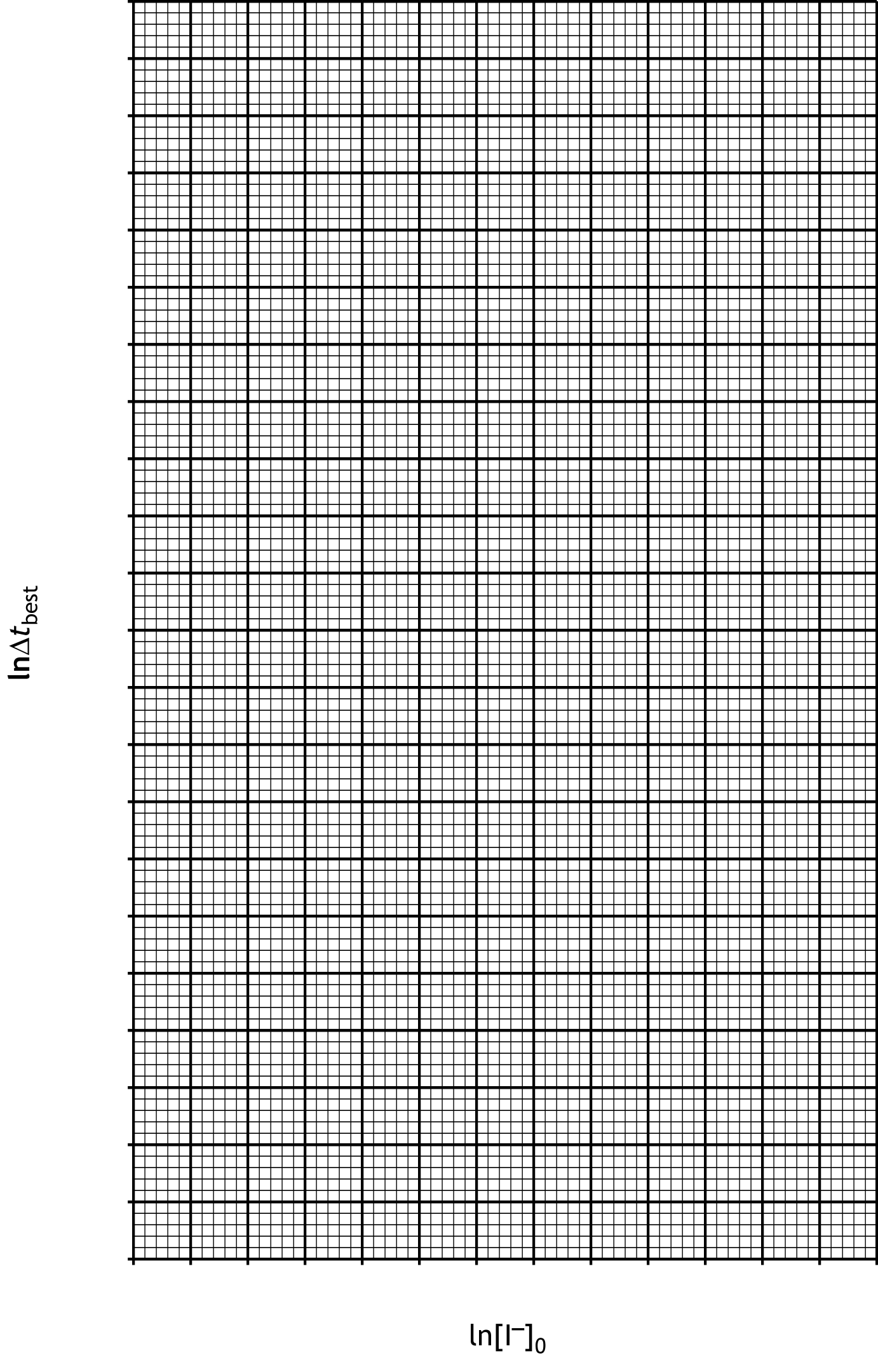 Vraag 13Vraag 13y = ………………..y = ………………..Vraag 14Vraag 14kbest = ………………………Motivatie:kbest = ………………………Motivatie: